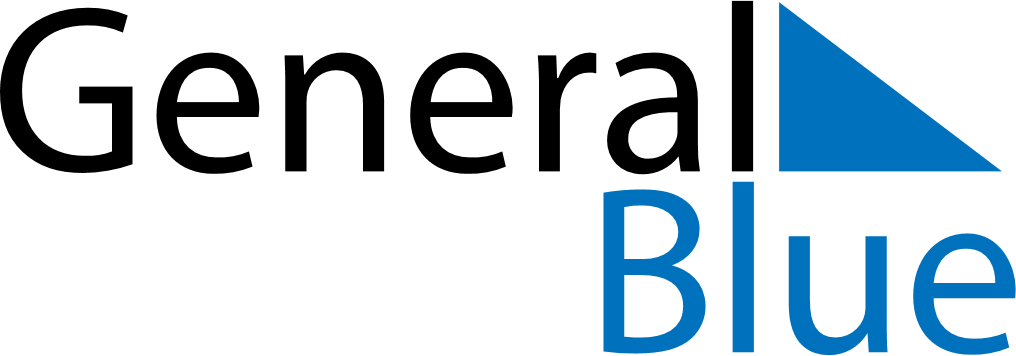 May 2024May 2024May 2024May 2024May 2024May 2024Ulvila, Satakunta, FinlandUlvila, Satakunta, FinlandUlvila, Satakunta, FinlandUlvila, Satakunta, FinlandUlvila, Satakunta, FinlandUlvila, Satakunta, FinlandSunday Monday Tuesday Wednesday Thursday Friday Saturday 1 2 3 4 Sunrise: 5:21 AM Sunset: 9:37 PM Daylight: 16 hours and 15 minutes. Sunrise: 5:18 AM Sunset: 9:40 PM Daylight: 16 hours and 21 minutes. Sunrise: 5:16 AM Sunset: 9:42 PM Daylight: 16 hours and 26 minutes. Sunrise: 5:13 AM Sunset: 9:45 PM Daylight: 16 hours and 32 minutes. 5 6 7 8 9 10 11 Sunrise: 5:10 AM Sunset: 9:48 PM Daylight: 16 hours and 37 minutes. Sunrise: 5:07 AM Sunset: 9:50 PM Daylight: 16 hours and 43 minutes. Sunrise: 5:04 AM Sunset: 9:53 PM Daylight: 16 hours and 48 minutes. Sunrise: 5:01 AM Sunset: 9:56 PM Daylight: 16 hours and 54 minutes. Sunrise: 4:59 AM Sunset: 9:58 PM Daylight: 16 hours and 59 minutes. Sunrise: 4:56 AM Sunset: 10:01 PM Daylight: 17 hours and 5 minutes. Sunrise: 4:53 AM Sunset: 10:04 PM Daylight: 17 hours and 10 minutes. 12 13 14 15 16 17 18 Sunrise: 4:50 AM Sunset: 10:06 PM Daylight: 17 hours and 15 minutes. Sunrise: 4:48 AM Sunset: 10:09 PM Daylight: 17 hours and 21 minutes. Sunrise: 4:45 AM Sunset: 10:12 PM Daylight: 17 hours and 26 minutes. Sunrise: 4:43 AM Sunset: 10:14 PM Daylight: 17 hours and 31 minutes. Sunrise: 4:40 AM Sunset: 10:17 PM Daylight: 17 hours and 36 minutes. Sunrise: 4:37 AM Sunset: 10:19 PM Daylight: 17 hours and 41 minutes. Sunrise: 4:35 AM Sunset: 10:22 PM Daylight: 17 hours and 46 minutes. 19 20 21 22 23 24 25 Sunrise: 4:33 AM Sunset: 10:24 PM Daylight: 17 hours and 51 minutes. Sunrise: 4:30 AM Sunset: 10:27 PM Daylight: 17 hours and 56 minutes. Sunrise: 4:28 AM Sunset: 10:29 PM Daylight: 18 hours and 1 minute. Sunrise: 4:26 AM Sunset: 10:32 PM Daylight: 18 hours and 6 minutes. Sunrise: 4:23 AM Sunset: 10:34 PM Daylight: 18 hours and 11 minutes. Sunrise: 4:21 AM Sunset: 10:37 PM Daylight: 18 hours and 15 minutes. Sunrise: 4:19 AM Sunset: 10:39 PM Daylight: 18 hours and 20 minutes. 26 27 28 29 30 31 Sunrise: 4:17 AM Sunset: 10:41 PM Daylight: 18 hours and 24 minutes. Sunrise: 4:15 AM Sunset: 10:44 PM Daylight: 18 hours and 28 minutes. Sunrise: 4:13 AM Sunset: 10:46 PM Daylight: 18 hours and 33 minutes. Sunrise: 4:11 AM Sunset: 10:48 PM Daylight: 18 hours and 37 minutes. Sunrise: 4:09 AM Sunset: 10:50 PM Daylight: 18 hours and 41 minutes. Sunrise: 4:07 AM Sunset: 10:52 PM Daylight: 18 hours and 45 minutes. 